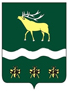 Российская Федерация Приморский крайЯковлевский муниципальный районМУНИЦИПАЛЬНЫЙ КОМИТЕТНОВОСЫСОЕВСКОГО СЕЛЬСКОГО ПОСЕЛЕНИЯРЕШЕНИЕ      12  мая 2023 года                         с. Новосысоевка                                         № 104«О реализации объектов недвижимости, находящихся в муниципальной собственности Новосысоевского сельского поселения»Заслушав и обсудив информацию председателя муниципального комитета Лутченко А.В. о  реализации объектов недвижимости – земель сельхозназначения в Новосысоевском сельском поселении, руководствуясь Федеральными законами Российской Федерации от 06.10.2003 № 131-ФЗ «Об общих принципах организации местного самоуправления в Российской Федерации», от 21.12.2001 № 178-ФЗ «О приватизации государственного и муниципального имущества», Федеральным законом 101-ФЗ, Земельным кодексом Российской Федерации, статьей 47 Устава Новосысоевского сельского поселения, муниципальный комитет Новосысоевского сельского поселения,РЕШИЛ:               1. Реализовать  на открытом аукционе объект недвижимости по кадастровой стоимости (земельный участок), находящийся в муниципальной собственности Новосысоевского сельского поселения: - кадастровый номер участка 25:25:200003:213, площадь _27229021_ квадратных метров,  категория земель: земли сельхозназначения, вид разрешенного использования: для сельскохозяйственного производства. Местоположение, почтовый адрес ориентира: Приморский край, Яковлевский район, с.Новосысоевка, ул. Советская,20           2. Постановлением  администрации Новосысоевского сельского поселения назначить проведение открытого аукциона, определить состав аукционной комиссии.3.Настоящее решение подлежит опубликованию и размещению на официальном сайте администрации Новосысоевского сельского поселения.4.Настоящее решение вступает в силу со дня его принятия.ГлаваНовосысоевского сельского поселения                                            А.В. Лутченко